ADRAN A (50%)Rhaid i bob ymgeisydd gwblhau’r adran honPam mae Daeareg yn dal i fod yn ddisgyblaeth bwysig?…………………………………………………………………………………………………………………………………………………………ADRAN B (50%)Rhaid i ymgeiswyr ateb un o'r cwestiynau canlynol:Mae daeargrynfeydd yn cynhyrchu tonnau seismig. Disgrifiwch y gwahanol fathau o donnau seismig ac esbonio sut y gellir eu defnyddio i ddeall adeiladwaith mewnol y Ddaear.Disgrifiwch dri phrif fath o ffiniau mewn tectoneg platiau a thrafod eu harwyddocâd.Gan ddewis naill ai creigiau 'gwaddodol', creigiau 'igneaidd' neu greigiau 'metamorffig', disgrifiwch sut y cânt eu ffurfio a sut y cânt eu categorïo.Disgrifiwch y nodweddion allweddol a ddefnyddir i adnabod mwynau.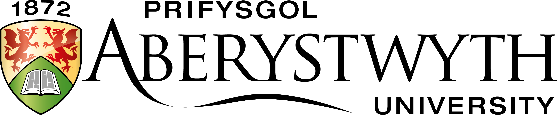 Arholiad MynediadMawrth 2022DAEAREG A GWYDDOR DAEAR AMGYLCHEDDOLAmser: 1.5 awr (90 munud)Dylai pob ymgeisydd gwblhau Adran A, ac ateb UN cwestiwn yn unig o Adran BDAEAREG A GWYDDOR DAEAR AMGYLCHEDDOLAmser: 1.5 awr (90 munud)Dylai pob ymgeisydd gwblhau Adran A, ac ateb UN cwestiwn yn unig o Adran B